EcoTransLearn R-packageVersion 1.0-1User ManualG. WacquetIfremerLaboratoire Environnement RessourcesCentre Manche Mer du NordINTRODUCTIONIn recent years, Deep Learning (DL) has been increasingly used in many fields, in particular in image recognition, due to its ability to solve problems where traditional machine learning algorithms fail. However, building an appropriate DL model from scratch especially in the context of ecological studies, such as monitoring marine ecosystems, is a difficult task due to the dynamic nature and morphological variability of living organisms, as well as the high cost in terms of time, human resources, and skills required to label a large number of training images. To overcome this problem, Transfer Learning (TL) can be used to improve a classifier by transferring information learnt from many domains thanks to a very large training set composed of various images, to another domain with a smaller amount of training data. To compensate the lack of “easy-to-use” software optimized for ecological studies, we propose the EcoTransLearn R-package, which allows greater automation in classification of images acquired with various devices, thanks to different TL methods pre-trained on the generic ImageNet dataset.INSTALLATION AND EXECUTIONR-package installationThe version 1.0-0 of the EcoTransLearn package needs a recent version of R (version 4.0.x or upper). It can be directly downloaded on GitHub at: https://github.com/IFREMER-LERBL/EcoTransLearn (see ‘Releases’ page to download the .tar file.)By double-clicking on the R icon on the desktop, or by selecting R in the start menu, a window appears on the screen: this is the R console. This allows to control R directly by command lines. It also allows to display the main results and messages of the different actions performed with EcoTransLearn.The R-packages needed by EcoTransLearn (colorRamps 2.3, ggplot2 3.3.5, grid 4.0.5, jpeg 0.1-9, mapplots 1.5.1, maps 3.4.0, randomForest 4.6-14, reticulate 1.23, SDMTools 1.1-221.2, shapefiles 0.7, stringr 1.4.0, svDialogs 1.0.3, svMisc 1.2.3, tcltk2 1.2-11, tiff 0.1-10, zooimage 5.5.2 or upper versions) can be installed directly from the R console, by typing: install.packages(c("colorRamps","ggplot2","grid","jpeg","mapplots","maps","randomForest","reticulate","SDMTools","shapefiles","stringr","svDialogs","svMisc","tcltk2","tiff","zooimage"))Then choose a mirror (default: 0-cloud) to start download and installation.Python installationAnaconda is a scientific distribution of Python, which allows to use several applications (such as Spyder, Jupyter Notebook, …) and to manage different libraries. It can be downloaded on the website: https://docs.anaconda.com/anaconda/navigator/install/. The EcoTransLearn package needs the version 3.7 (or upper) of Python.Once the distribution installed, the Python libraries needed by EcoTransLearn (matplotlib 3.3.4, numpy 1.19.2, pandas 1.1.5, sklearn 0.24.2, tensorflow 2.2.0 or upper versions) can be installed directly by opening an Anaconda Prompt, and by entering the commands:conda install matplotlibconda install numpyconda install pandasconda install sklearnconda install tensorflowLaunching the Graphical User InterfaceOnce the installation of the packages is finished, it is possible to make sure that the previous steps run smoothly by checking that the installed version is 1.0-0. To do this, first type in the R console library(EcoTransLearn), to load the package, then EcoTransLearn(), to launch the Graphical User Interface (GUI):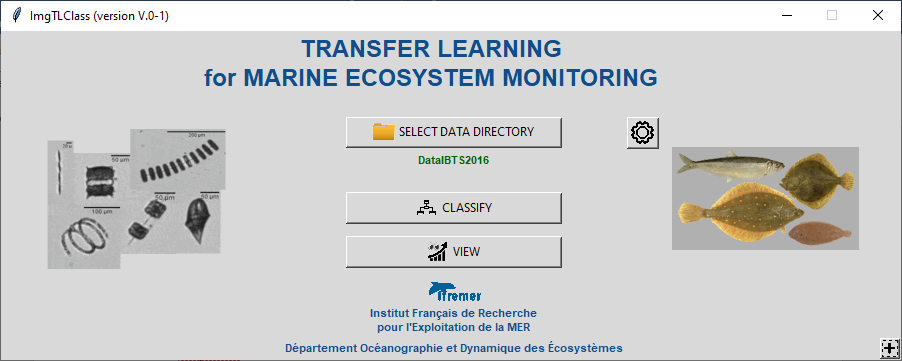 Click on the + button (bottom right). A new window appears:USE OF THE GRAPHICAL USER INTERFACEFor routine use of EcoTransLearn, an ergonomic Graphical User Interface is available.DATA SELECTION button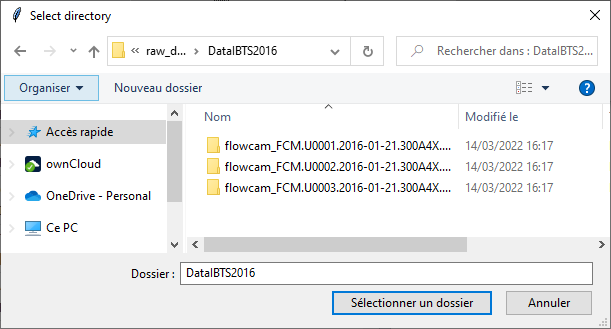 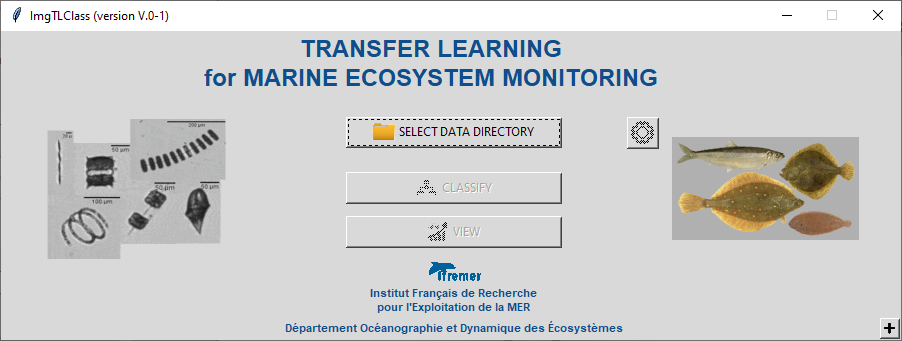 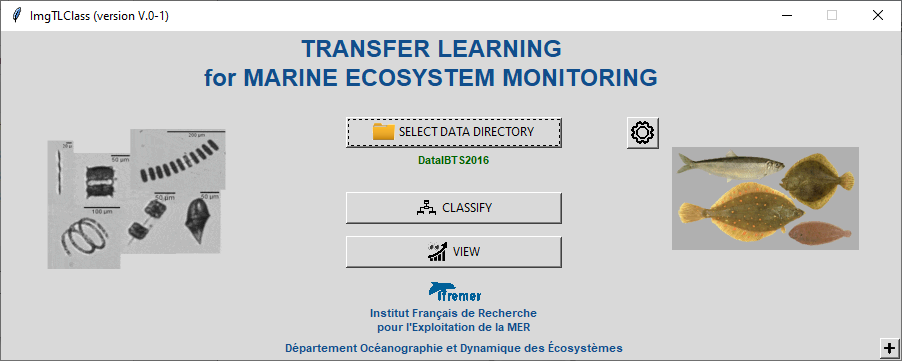 Click on the SELECT DATA DIRECTORY button, select the directory containing the images to classify, then validate by clicking on OK: the name of the selected directory is displayed below the selection button, and the SETTINGS, CLASSIFY and VIEW buttons become active.SETTINGS buttonAfter selection of the input data, the settings window is automatically displayed (without clicking on the SETTINGS button). However, it is possible to redisplay this window at any time by clicking on this button.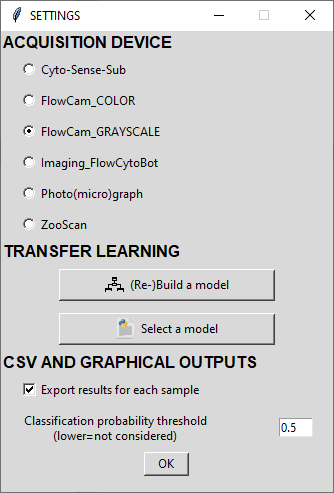 ACQUISITION parametersChoose the kind of instrument used for image acquisition.Note: for the FlowCam_COLOR and the FlowCam_GRAYSCALE, it is possible to directly output the raw data from the instruments (collages). The package allows to directly create the vignettes (1 image per particle) from the collages and the lst file.CLASSIFICATION parameters(Re-)Build a model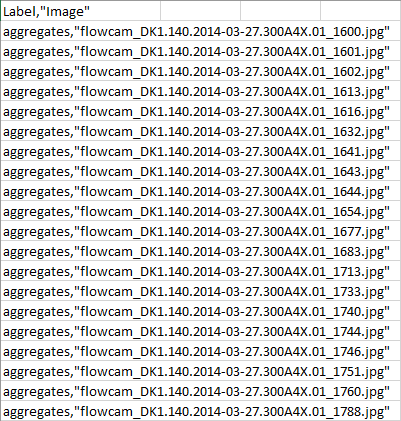 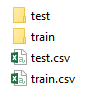 By clicking on this button, a new window appears.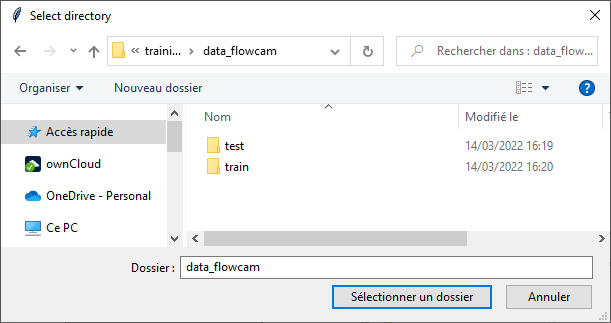 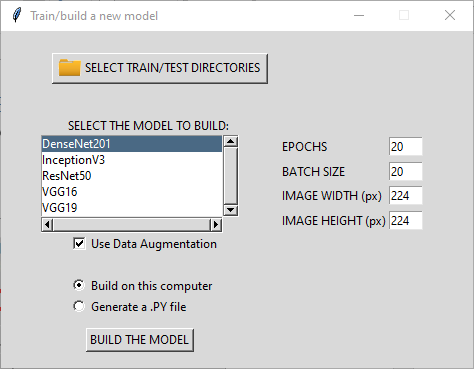 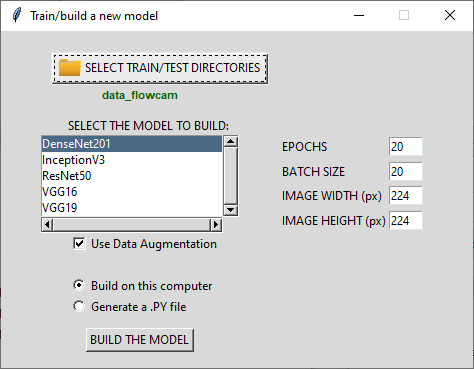 Click on the SELECT TRAIN/TEST DIRECTORIES button, select the directory containing the two sub-folders train and test, then confirm by clicking OK: the name of the selected directory is then displayed below the selection buttonIt is then possible to select different Convolutional Neural Network (CNN) architectures in the SELECT THE MODEL TO BUILD list, among:DenseNet201InceptionV3ResNet50VGG16VGG19and adjust parameters related to images and training step, by setting values ​​for EPOCH (default=20), BATCH SIZE (default=20), IMAGE WIDTH (default=224) and IMAGE WEIGHT (default=224), but also choose the possibility of using the technique of data augmentation (Use Data Augmentation). In the case of a training set with few images, this option is used to automatically generate additional images from the original images in the training set, by applying geometric transformations such as rotations (by default, rotation_range=45) and horizontal and vertical flips (by default, horizontal_flip=True and vertical_flip=True).The last step is to choose the material on which to build and adapt the classification model. Depending on the selected option, and after clicking on the BUILD THE MODEL button:Build on this computerA dialog box appears: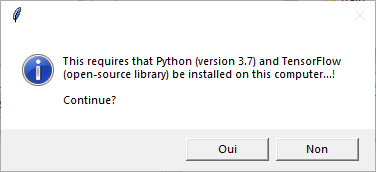 Warning: the training duration can be long (several hours) depending on the number of images in the training set and according to the parameters defined in the previous step. Generate a .PY fileA script is automatically created, and can be run on other hardware (dedicated computer, calculation server, etc.).Warning: three variables must be modified according to the data location (‘trainPath’, ‘testPath’ and ‘save_dir’).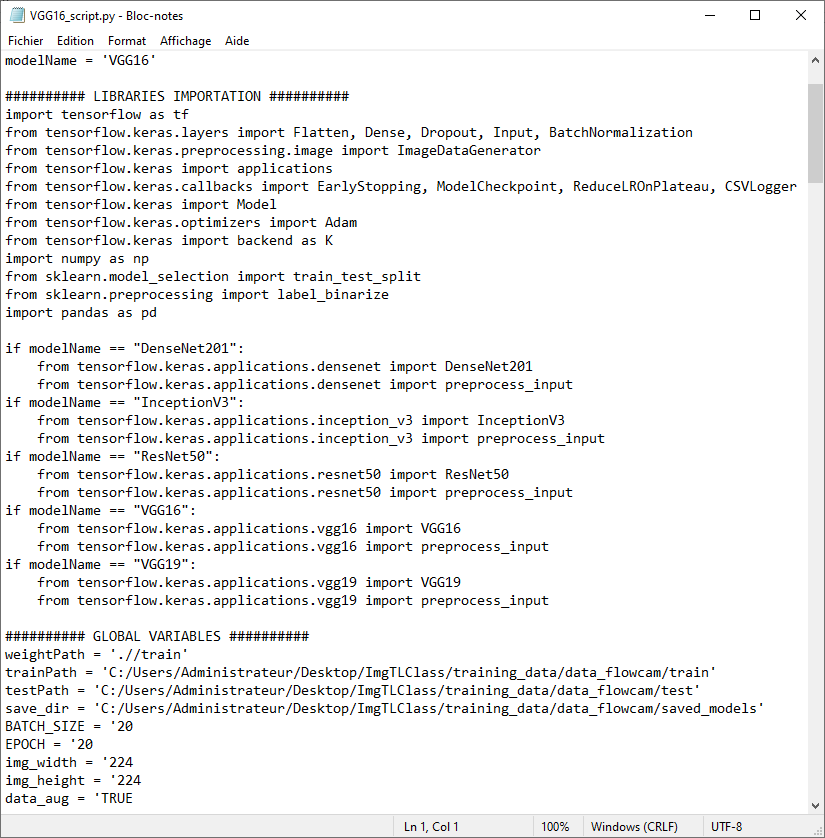 At the end of the execution of the script, a new folder is created at the root of the training/test set. In this directory (named ‘saved_model’), a ZIP file is saved and contains all the information necessary for the classification of a new set of images.Select a model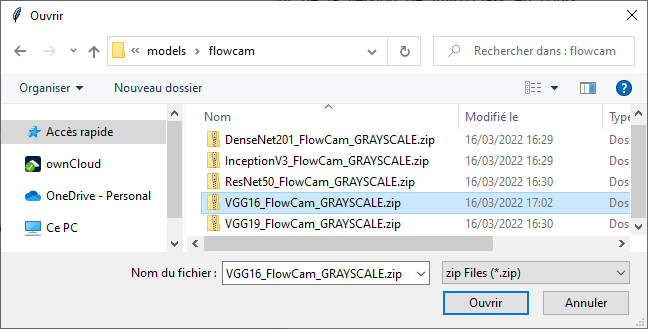 Select the ZIP file generated during the previous step, then validate by clicking on Open: information on the model performance (calculated during the training and validation steps) is then displayed below the selection button, as well as Accuracy (≈ percentage of correctly classified data) and Loss (≈ distance between actual data and predicted data) curves, confusion matrix, etc.The proposed graphical tools provide an overall view of recognition performance of the model through:the distribution of class probabilities, in order to have an overview of the degree of confidence for each identification ;the accuracy and loss curves computed during the training phase (by cross-validation), as well as on a validation dataset, as the epochs progress (the epoch is a hyperparameter that defines the number times that the training algorithm will work through the entire training dataset) ;the confusion matrix which is a square contingency table opposing the actual identification to the predicted ones (on the diagonal : correctly identified, off-diagonal: erroneous predictions), and which allows to define the groups presenting the most important confusions in order to be able to optimize the training set (by merging or separating groups, adding images, etc.).OUTPUTS parametersExport results for each sampleThis option allows to export the results for each sub-folder of the directory selected during the first step (see section "Selection of input data"). For each processed sample, three CSV files can be generated:               sampleName.csv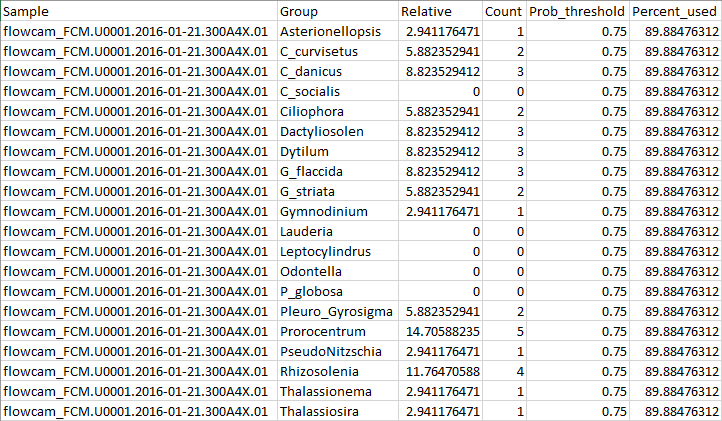 with	Sample: the name of the sample	Group: list of all groups in the training set 	Relative: relative abundance (in %) of each group	Count: absolute abundance of each group	Prob_threshold: threshold for class probability (see next section) 	Percent_used: percentage of images with class probability upper than thresholdClassification probability thresholdThe threshold value defined at this step allows to take into account only the images having a probability of “good” classification greater than this threshold. To take into account all the images, this value must be set to 0. CLASSIFY buttonTo classify new images, click on the CLASSIFY button. A new window appears for group selection.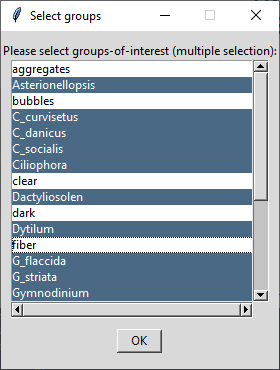 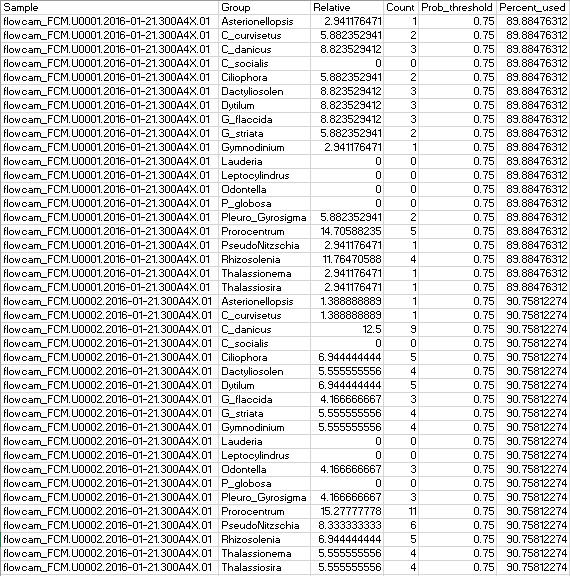 with	Sample: the name of the sample	Group: list of all groups in the training set 	Relative: relative abundance (in %) of each group	Count: absolute abundance of each group	Prob_threshold: threshold for class probability (see next section) 	Percent_used: percentage of images with class probability upper than thresholdVIEW buttonBy clicking on this button, a new window appears for group selection.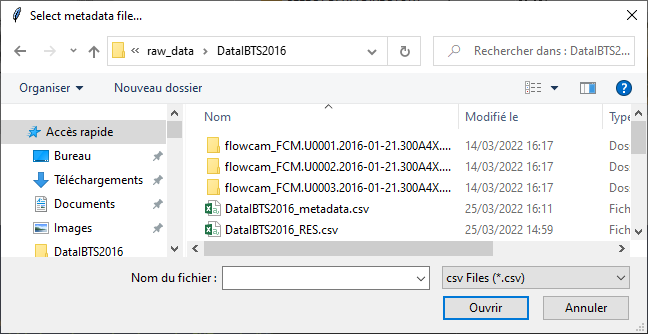 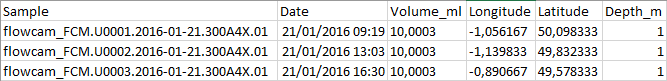 Thanks to the selection of a CSV file containing metadata on the samples (GPS coordinates, sampling date, imaged volume, ...), it can be possible to obtain differents graphical outputs for temporal and spatial distribution. For temporal distribution, the absolute and relative counts are computed from the results file (‘sampleName.csv’, see ‘OUTPUTS parameters’ section), then plotted on graphs (a global graph with all groups, and individual graphs for each selected group). Concerning the spatial distribution, a mapping tool is proposed. Abundances of each selected group is projected on the map, thanks to the GRPS coordinates provided in the metadata file (the diameter of the circles is depending on the obtained counts).MORE… (+) buttonTo help the user in the different data formatting steps for image analysis, several options are available. To view the list of these additional tools, click on the + button (MORE…, located at the bottom right of the main window).Process FlowCam data (collages)Generate train and test .CSV files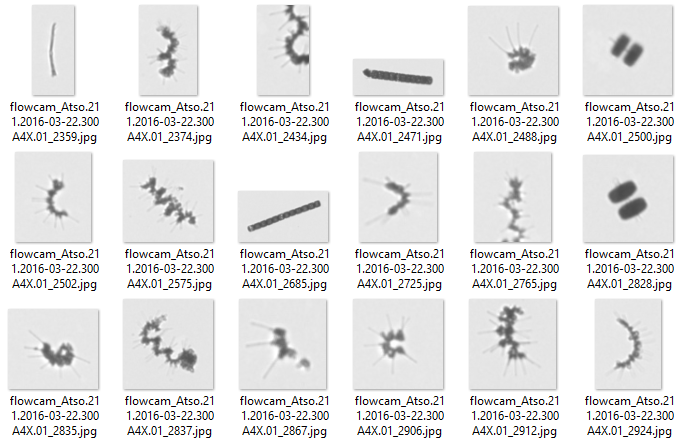 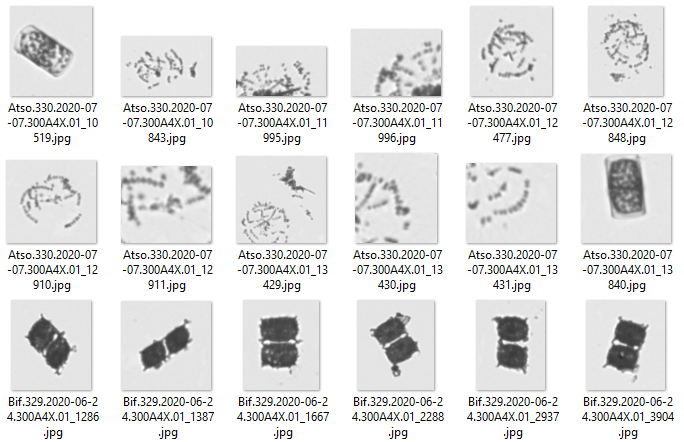 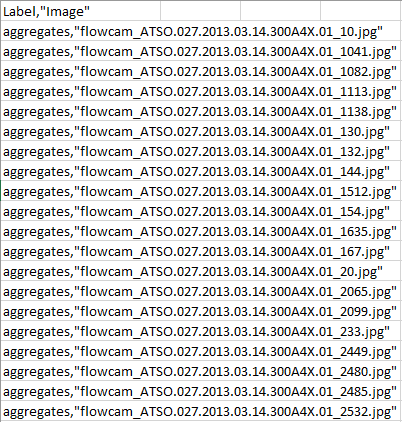 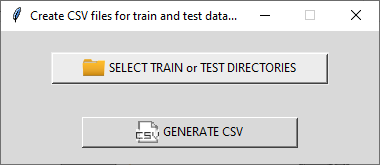 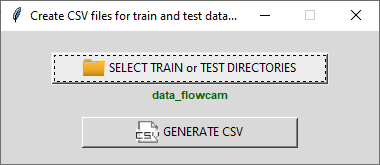 Generate metadata file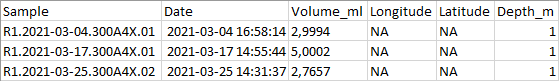 with	Sample: the sample name	Date: the date of sampling (format: YYYY-mm-dd HH:MM:SS)	Volume_ml: imaged volume (ml)	Longitude: sample longitude (ex: -1,056167)Latitude: sample latitude (ex: 50,098333)Depth: sampling depth (m)Python and libraries requirementsClose all figuresRead tutorialRecommended folder treeFor each acquisition device, it is recommended to create a dedicated folder, containing two sub-folders: one for the raw data to be processed (‘raw_data’), and one for the training data (‘training_data’). ‘raw_data’ should contain all samples with images to classify, or samples with collages files (for the FlowCam device).‘training_data’ should contain a 'train' folder and a 'test' folder, where the images will be sorted into different subdirectories (which will be bulked up using the Generate train and test .CSV files option).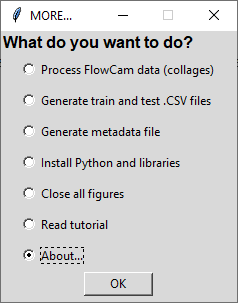 By selecting About..., a dialog box appears and informs the user of the EcoTransLearn version.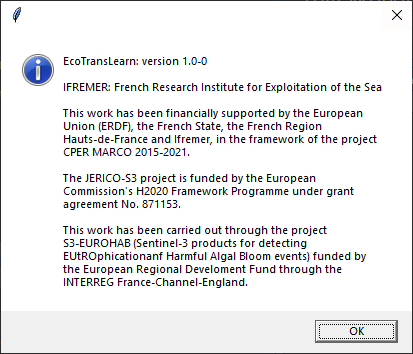 This button allows to build (or rebuild) a classification model by Transfer Learning using a data set including a training set (directory must be named train) for learning, and a test set (directory must be named test) for validation and evaluation.All unsorted images are bulked into these directories. Two CSV files (named ‘train.csv’ and ‘test.csv’) allows listing the group of each image (see Generate train and test .CSV files section).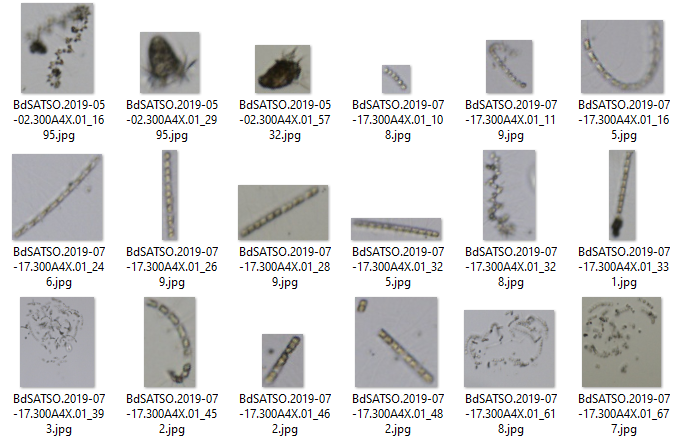 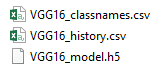 modelName_classNames.csv contains the class names in the training set.modelName_history.csv contains the evaluation scores of the built model.modelName_model.h5 is the model built with Python.This button allows to choose a model for the automated classification of the images contained in the directory selected during the first step (see section “Selection of input data”).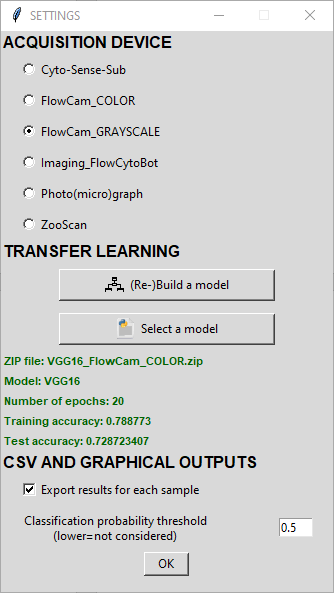 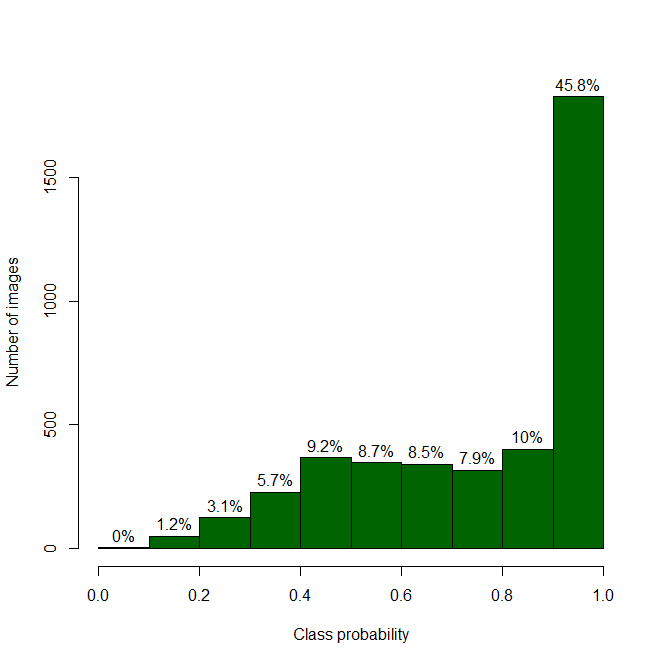 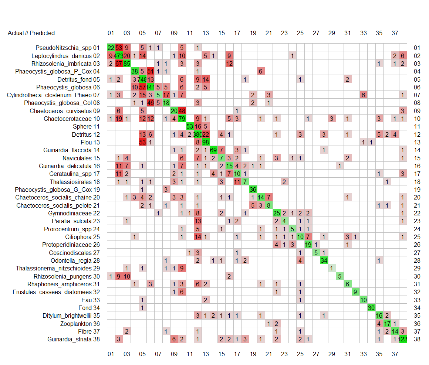 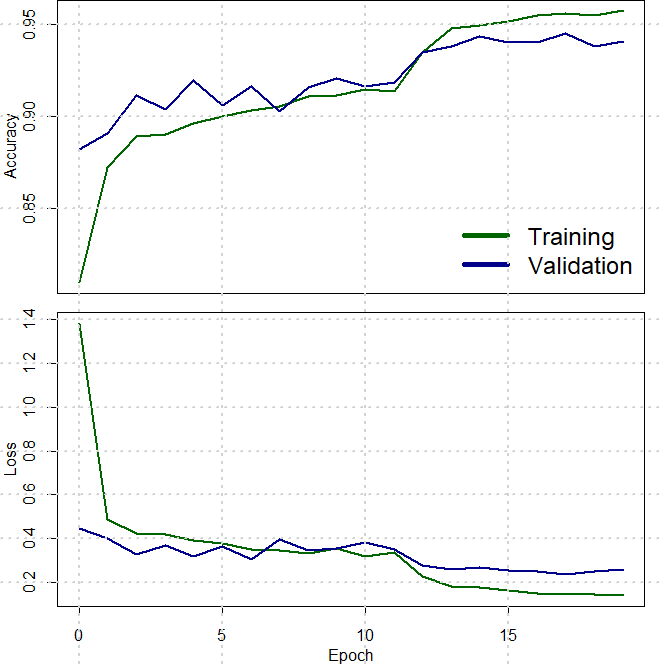 sampleName_CLASSIF.csv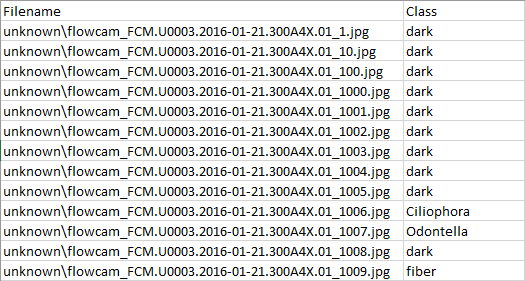 with	Filename: the name of the image file                 Class: the predicted class of the imagesampleName_PRED.csv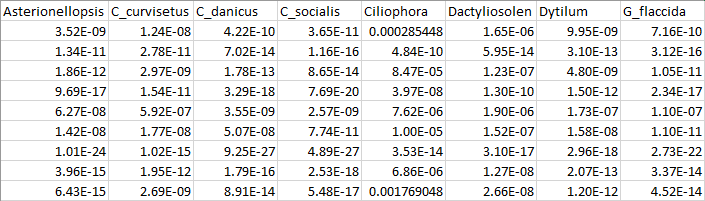 This file contains the class probabilities for each image file and group.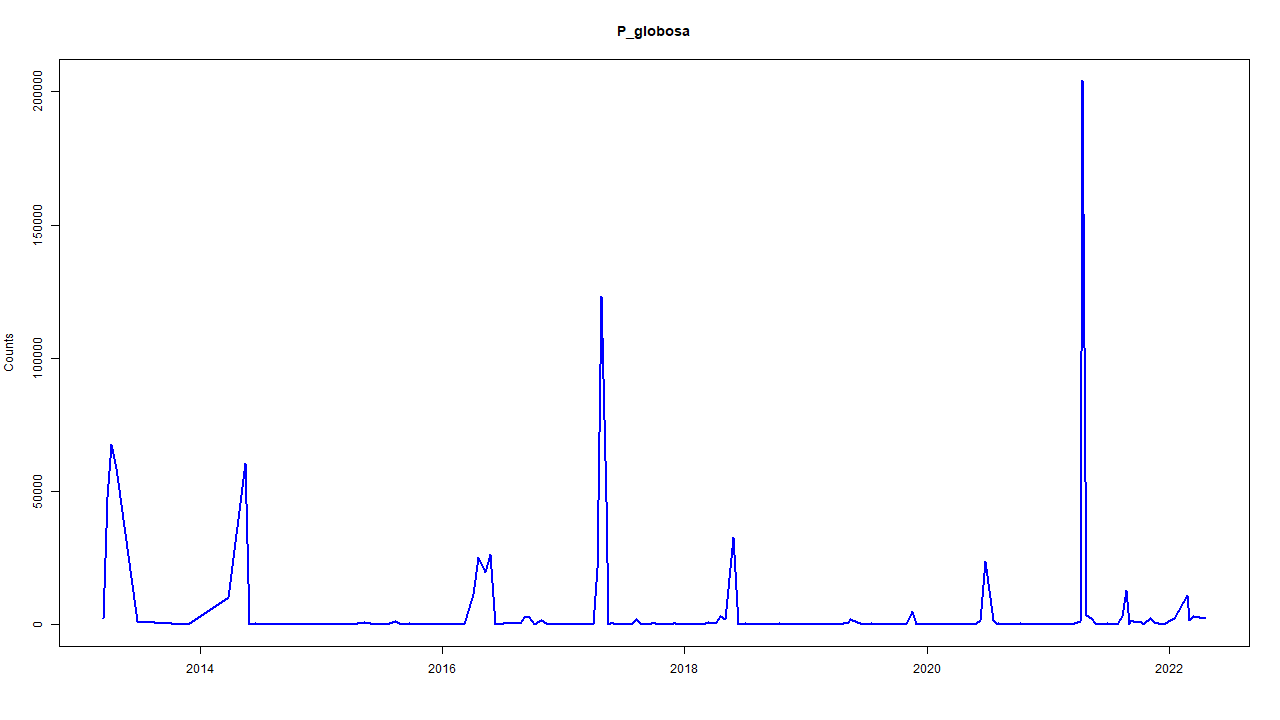 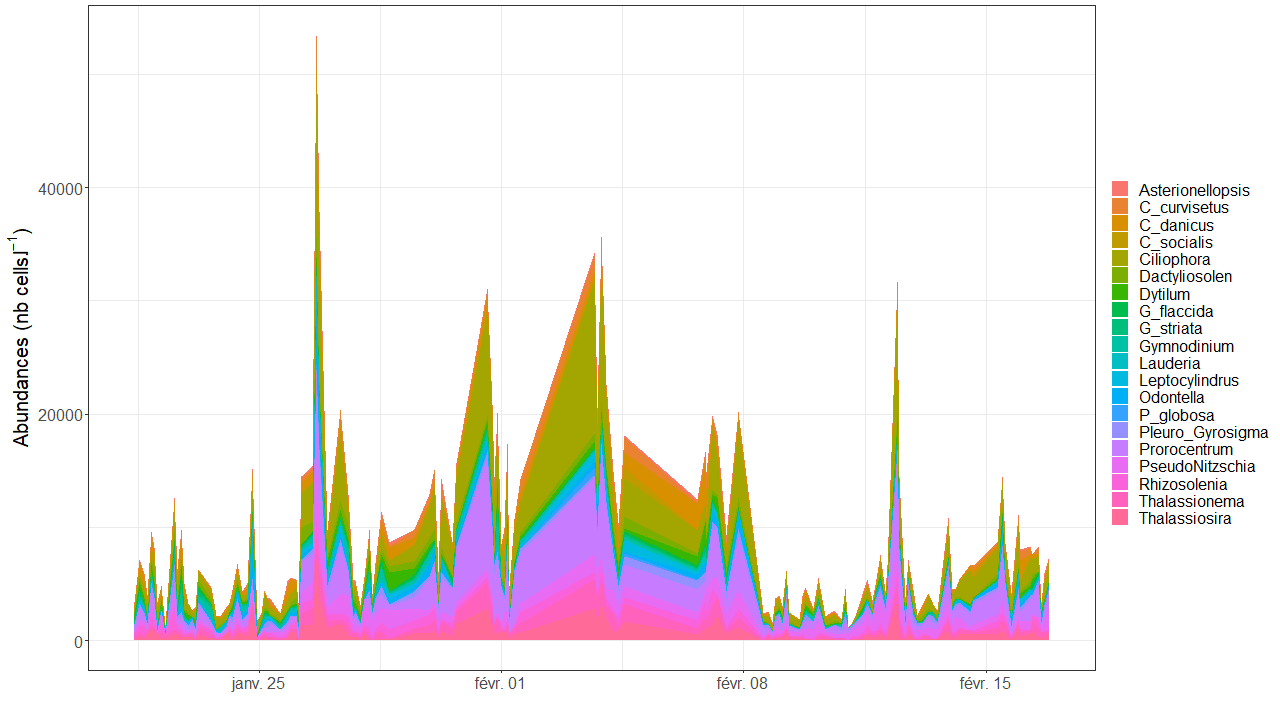 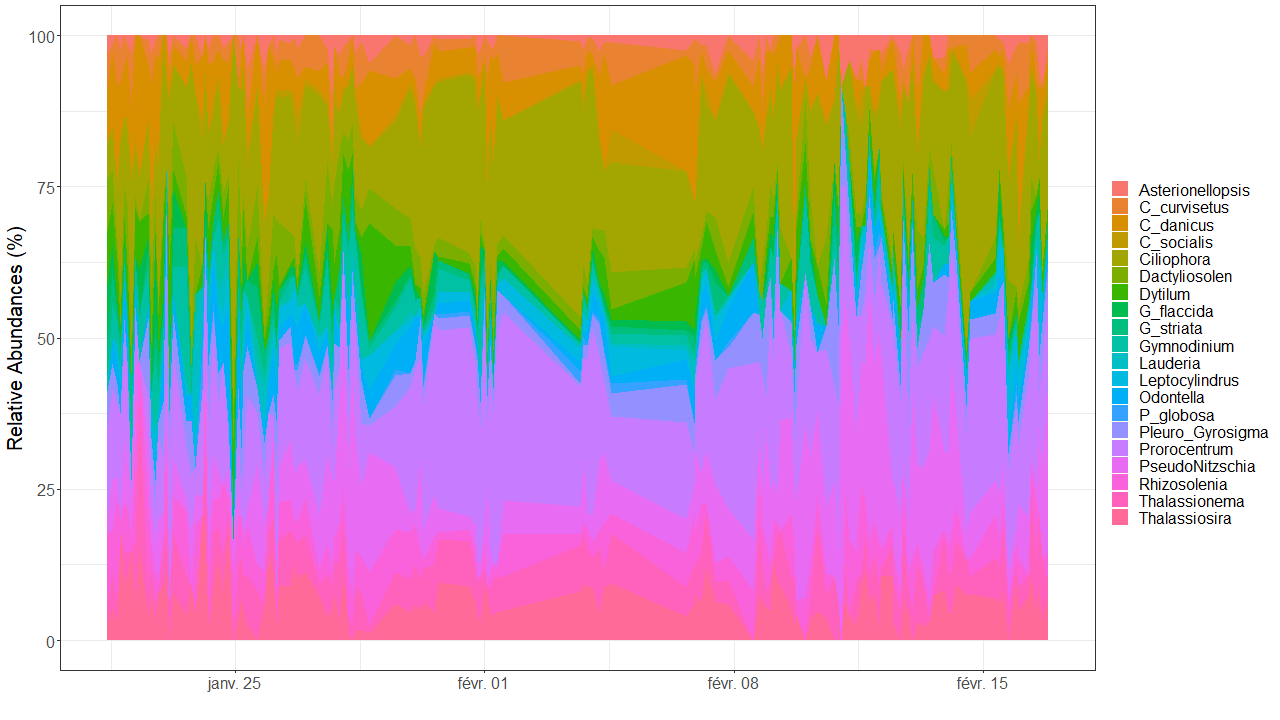 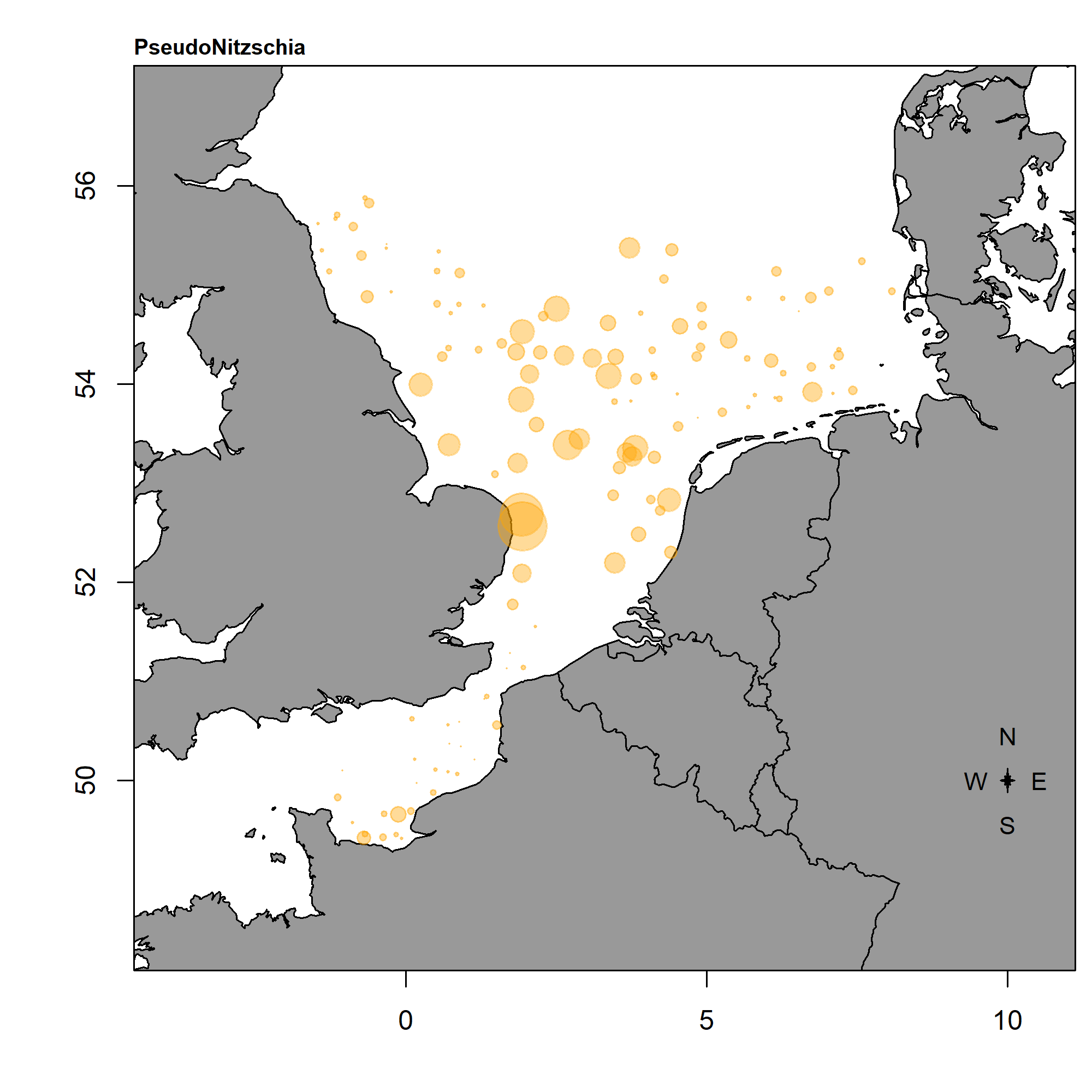 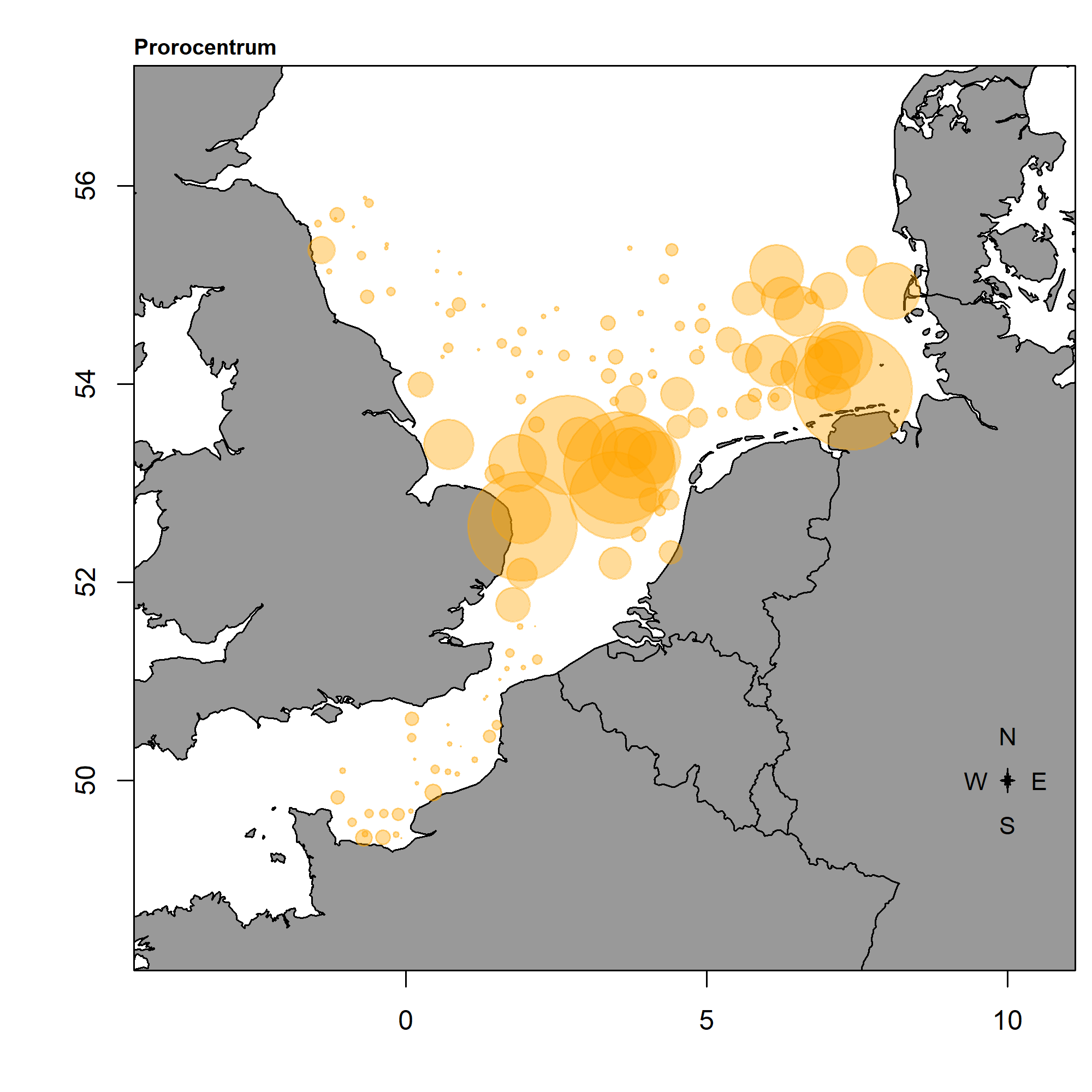 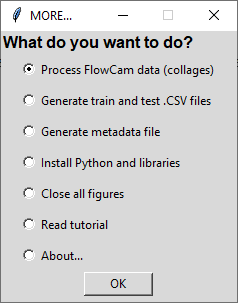 Raw data from the FlowCam is often presented as collages (one file with multiple images). It is then possible to cut and save vignettes (one image file per particle) from these collages. To do this, choose Process FlowCam data (collages).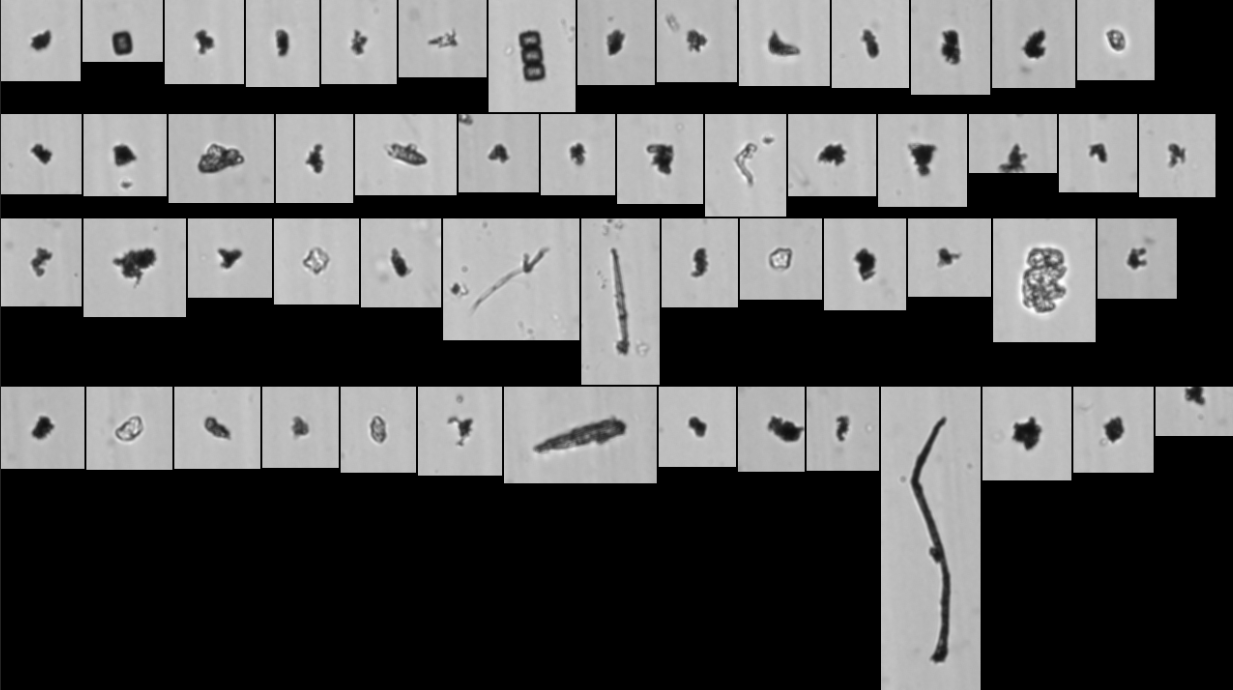 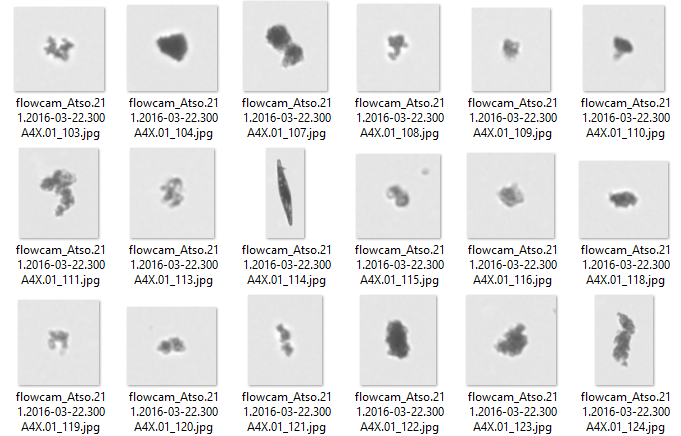 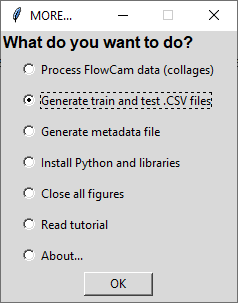 The images for training and test sets can be sorted into different subfolders (corresponding to groups). However, Ecotranslearn works with unique directories for train and test, in which images are put in bulk. To find out which group each image belongs to, a CSV file must be created. This is possible by selecting this option.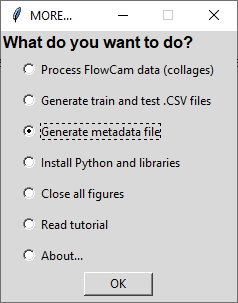 For the visualisation of classification results, a metadata file is required. This CSV file contains information on each sample, such as Date, Volume, GPS coordinates, and other metadata. A template can be generated thanks to this option.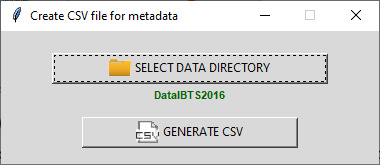 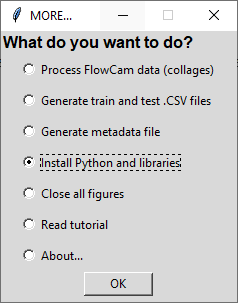 This option allows having information on Python installation and the required libraries.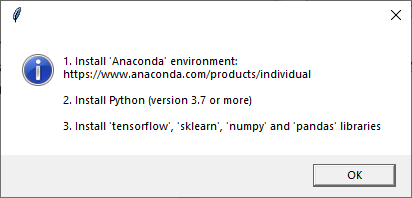 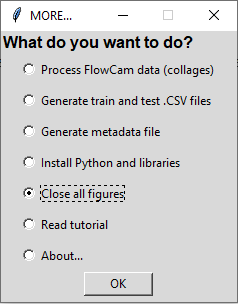 This option allows closing all figures.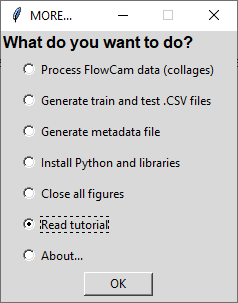 A user manual is available (PDF file). 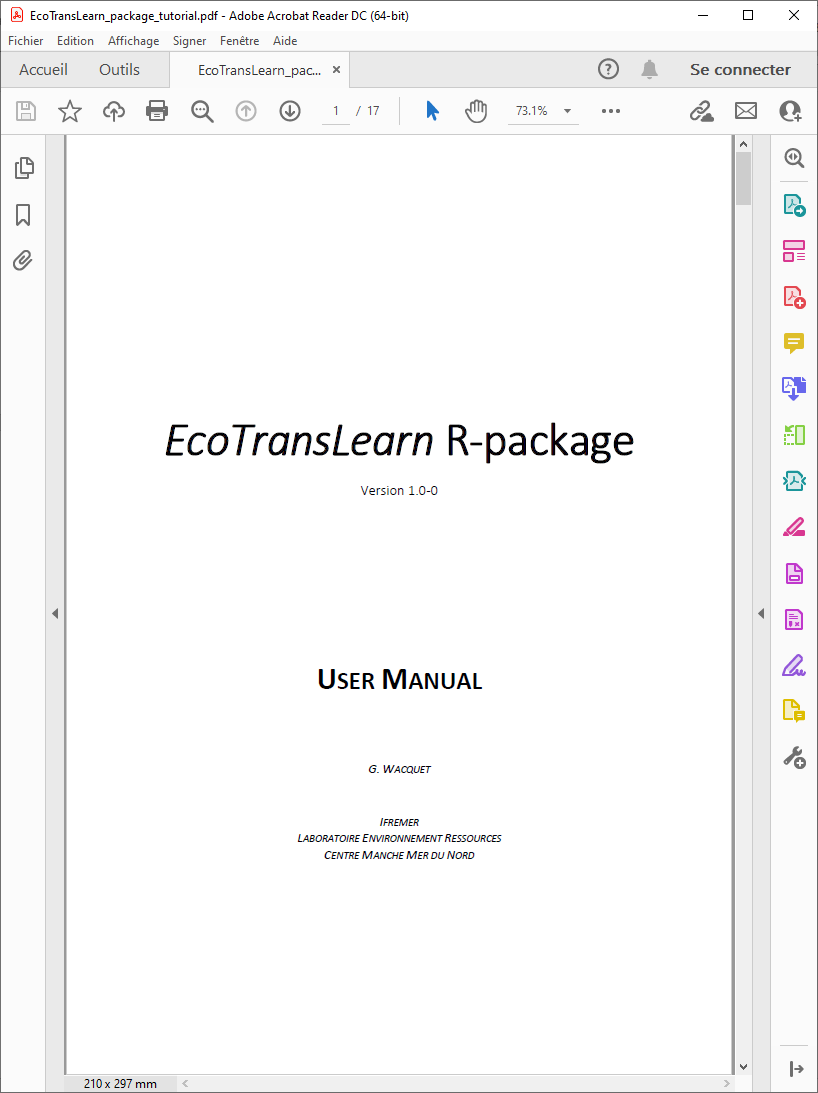 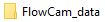 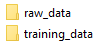 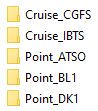 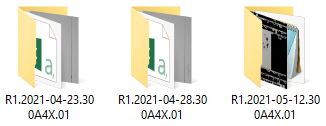 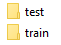 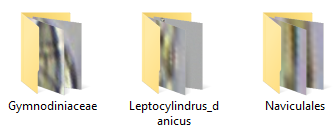 